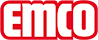 emco BauAntidérapant Flock pour sols textiles FLOCKTypeFLOCKAntidérapant sur sol lissecoloris spéciauxanthracite, flock grisDescriptionAction sans colleAntidérapant, stable, isolant phonique, résistant à l'usure, simple à découper et à poserFonctionles fibres en polyamide de la face structurée du produit agissent comme des crampons sur la surface du revêtement de sol.rouleaux (ml)20 mLargeur (cm)80 cm120 cm180 cmCompositiontissu en polyester et en fil de verre textile, couché sur les deux faces, recouvert d'une structure en pâte spéciale PVC polyamide sur le recto, des crampons adhérents sur le verso.épaisseurenv. 2,5 à 3 mmPoids (g/m²)env. 750 g/m²MarqueemcoCotesLargeur: ….... MLongueur:…. mcontactemco Benelux B.V. Divisie Bouwtechniek Veldrijk 2 8530 Harelbeke / BE Tel. (+32) 056 224 978 bouwtechniek@benelux.emco.de www.emco-bau.com